1 класс27.04.2020г28.04.2020г29.04.2020г30.04.2020гДатаКурс ФГОСТема занятий Учитель27.04.«Поиграй со мной»Футбол .Баскетбол. https://nsportal.ru/shkola/fizkultura-i-sport/library/2018/01/10/prezentatsiya-dlya-1-2-klassov-na-temu-basketbol Ильминская Н.А.27.04.«Православнаякультура»Чему нас учат русские народные сказки. https://infourok.ru/prezentaciya-k-uroku-literaturnogo-chteniya-na-temu-russkie-narodnie-skazki-klass-3337968.html Изюмова Н.В.ДатаКурс ФГОСТема занятий Учитель28.04«Занимательная математика»Учимся комбинировать элементы знаковых систем.  https://uchitelya.com/matematika/61137-prezentaciya-zanimatelnaya-matematika-dlya-detey-1-klass.html Ильминская Н.А.28.04«Доноведение»Что растёт у водоёма? https://nsportal.ru/ap/library/drugoe/2013/10/10/prezentatsiya-rasteniya-vodoyomov Ильминская Н.А.Дата  Курс ФГОСТема занятий Учитель29.04«Занимательный русский»   К словам – родственникам. Почему их так назвали? https://uchitelya.com/russkiy-yazyk/121266-prezentaciya-znakomstvo-s-rodstvennymi-slovami-1-klass.html Изюмова Н.В.29.04«Хоровое пение»Умение работать с микрофоном и фонограммой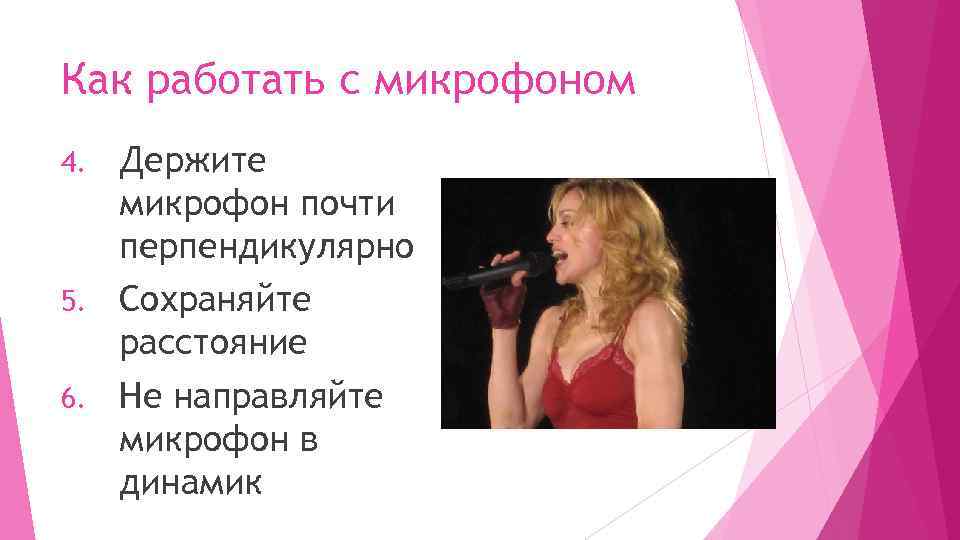 Бруслик Н.А.  ДатаКурс ФГОСТема занятий Учитель30.04«Здоровей-ка»Перестрелка https://kopilkaurokov.ru/fizkultura/presentacii/priezientatsiia-eti-podvizhnyie-ighry-dlia-uchashchikhsia-nachal-nykh-klassov Изюмова Н.В.30.04«Здоровое питание»  Пользуемся ножом и вилкой https://yandex.ru/images/search?text=Пользуемся%20ножом%20и%20вилкой%201%20класс%20презентация HYPERLINK "https://yandex.ru/images/search?text=Пользуемся%20ножом%20и%20вилкой%201%20класс%20презентация&stype=image&lr=39&source=wiz"& HYPERLINK "https://yandex.ru/images/search?text=Пользуемся%20ножом%20и%20вилкой%201%20класс%20презентация&stype=image&lr=39&source=wiz"stype=image HYPERLINK "https://yandex.ru/images/search?text=Пользуемся%20ножом%20и%20вилкой%201%20класс%20презентация&stype=image&lr=39&source=wiz"& HYPERLINK "https://yandex.ru/images/search?text=Пользуемся%20ножом%20и%20вилкой%201%20класс%20презентация&stype=image&lr=39&source=wiz"lr=39 HYPERLINK "https://yandex.ru/images/search?text=Пользуемся%20ножом%20и%20вилкой%201%20класс%20презентация&stype=image&lr=39&source=wiz"& HYPERLINK "https://yandex.ru/images/search?text=Пользуемся%20ножом%20и%20вилкой%201%20класс%20презентация&stype=image&lr=39&source=wiz"source=wizКовалева О.П.